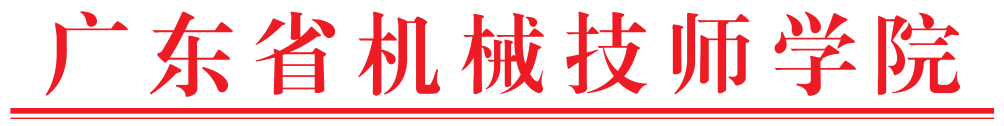 关于举办“第46届世界技能大赛”数控铣、数控车、塑料模具工程项目技术交流培训班的通知各有关院校：为积极推动世界技能大赛运动在我国得到更好发展，弘扬工匠精神，落实第46届世赛主题“一技之长，能动天下”的精神要求，加强我国各地职业院校数控铣、数控车和塑料模具工程项目以及相关专业教师、选手的交流合作，培训推广第45届世界技能大赛数控铣等赛项最新技术标准，提升第46届世界技能大赛各省市区选拔赛和全国选拔赛比赛水平，普及世界技能大赛项目及相关专业建设，实现技工教育与世界技能大赛技术发展的动态接轨，将世界技能大赛的全球影响力推向一个新的高度，激励更多的人通过卓越技能创造美好生活、开辟美好未来。我院拟于2019年12月举办“第46届世界技能大赛”数控铣、数控车、塑料模具工程项目技术交流培训班，现就有关事项通知如下：培训对象全国各地职业院校、技工院校数控铣、数控车和塑料模具工程项目及相关专业教师、项目教练、项目选手及项目管理人员。师资团队培训师资团队由第45届世界技能大赛数控铣、数控车和塑料模具工程项目首席专家、优秀教练、获奖选手等组成。培训内容1.世界技能大赛经验分享；2.第45届世界技能大赛数控铣、数控车和塑料模具工程项目首席专家技术讲座；3.第46届世界技能大赛各省市区选拔赛和全国选拔赛强化训练方法及技术指导；4.第45届世界技能大赛数控铣等项目喀山赛场原题重现，获奖选手现场技术展示和教练全程技术讲解；5.世界技能大赛数控铣、数控车和 塑料模具工程项目技术研讨与现场技术交流。四、时间和地点第一期培训班地点：广东省机械技师学院。培训时间：2019年12月23日至29日(23日报到，29日返程)其他1.学员报到时请提交身份证复印件和2寸免冠彩照2张，完成全部培训课程，颁发“世界技能大赛项目培训证书”。2.参训学员每人缴纳培训费6000元（含资料费、场地费、设备及耗材费等），本期学员每专业限招30名，招满即止。     3.学员往返交通费用自理，培训期间住宿统一安排，费用自理。     4.报名日期：学员请务必于2019年12月10日前将报名回执表（见附件4）传至指定邮箱（gdjnds2012@163.com）；培训费汇至账户并且注明为2019年12月世界技能大赛项目培训班费用。    户  名：广东省机械技师学院    开户行：中国工商银行江高支行账  号：3602001609000649347财务联系人：陈梅欣（13802517834）5.联系方式广东省机械技师学院报名联系人：陈  层（13414141057）、吕书璨（数车 13924293528）、陈剑容（数铣 15011889352）、杨  琴（模具 13926486306）邮箱：gdjnds2012@163.com咨询联系人：李  明（模具 13428867213）、张  振（数铣 13544394951）、陈建立（数车 13434388456）                                   广东省机械技师学院                                     2019年10月22日附件：1. 世界技能大赛数控铣项目技术交流培训班课程表2. 世界技能大赛数控车项目技术交流培训班课程表3. 世界技能大赛塑料模具工程项目技术交流培训班课程表4. 学员报名回执表附件1：世界技能大赛数控铣项目培训班课程表附件2：世界技能大赛数控车项目培训班课程表附件3： 世界技能大赛塑料模具工程项目培训班课程表附件4：学员报名回执表注：此表请于2019年12月10日前发送邮件至gdjnds2012@163.com日期时间培训内容培训师12月23日全天报到全天报到全天报到12月24日9:00-10:00开班仪式、领导致辞广东省机械技师学院有关负责人12月24日10:00-11:00分享世赛经验广东省机械技师学院院长 冯为远12月24日11:00-12:00竞赛工作体系建设经验分享广东省机械技师学院竞赛科12月24日14:00-16:00世赛技术讲解第45届世赛数控铣项目首席专家 鲁宏勋12月24日16:00-17:00选手分享参赛成长经验第43届世界技能大赛数控铣项目金牌选手12月25日9:00-12:00重现第45届世赛数控铣项目喀山赛题，展示试题模块1的操作，教练全程进行技术讲解第45届世界技能大赛金牌选手及金牌教练12月25日13:00-17:00重现第45届世赛数控铣项目喀山赛题，展示试题模块1的操作，教练全程进行技术讲解第45届世界技能大赛金牌选手及金牌教练12月26日9:00-12:00重现第45届世赛数控铣项目喀山赛题，展示试题模块2的操作，教练全程进行技术讲解第45届世界技能大赛金牌选手及金牌教练12月26日13:00-17:00重现第45届世赛数控铣项目喀山赛题，展示试题模块2的操作，教练全程进行技术讲解第45届世界技能大赛金牌选手及金牌教练12月27日9:00-12:00重现第45届世赛数控铣项目喀山赛题，展示试题模块3的操作，教练全程进行技术讲解第45届世界技能大赛金牌选手及金牌教练12月27日13:00-17:00重现第45届世赛数控铣项目喀山赛题，展示试题模块3的操作，教练全程进行技术讲解第45届世界技能大赛金牌选手及金牌教练12月28日9:00-10:00分享选手选拔、训练经验林金盛大师工作室负责人12月28日10:00-12:00开展世赛试题技术总结研讨项目专家教练团队12月28日14:00-17：00学员成果分享与结业仪式全体人员12月29日返 程返 程返 程日期时间培训内容培训师12月23日全天报到全天报到全天报到12月24日9:00-10:00开班仪式、领导致辞广东省机械技师学院有关负责人12月24日10:00-11:00分享世赛经验广东省机械技师学院院长 冯为远12月24日11:00-12:00竞赛工作体系建设经验分享广东省机械技师学院竞赛科12月24日14:00-16:00世赛技术讲解第45届世赛数控铣项目首席专家 宋放之12月24日16:00-17:00选手分享参赛成长经验第44届世界技能大赛数控车项目银牌选手12月25日9:00-12:00重现第45届世赛数控车项目喀山赛题，展示试题模块1的操作，教练全程进行技术讲解第45届世界技能大赛金牌选手及金牌教练12月25日13:00-17:00重现第45届世赛数控车项目喀山赛题，展示试题模块1的操作，教练全程进行技术讲解第45届世界技能大赛金牌选手及金牌教练12月26日9:00-12:00重现第45届世赛数控车项目喀山赛题，展示试题模块2的操作，教练全程进行技术讲解第45届世界技能大赛金牌选手及金牌教练12月26日13:00-17:00重现第45届世赛数控车项目喀山赛题，展示试题模块2的操作，教练全程进行技术讲解第45届世界技能大赛金牌选手及金牌教练12月27日9:00-12:00重现第45届世赛数控车项目喀山赛题，展示试题模块3的操作，教练全程进行技术讲解第45届世界技能大赛金牌选手及金牌教练12月27日13:00-17:00重现第45届世赛数控车项目喀山赛题，展示试题模块3的操作，教练全程进行技术讲解第45届世界技能大赛金牌选手及金牌教练12月28日9:00-10:00分享选手选拔、训练经验第45届世界技能大赛金牌教练12月28日10:00-12:00开展世赛试题技术总结研讨项目专家教练团队12月28日14:00-17：00学员成果分享与结业仪式全体人员12月29日返 程返 程返 程日期时间培训内容培训师12月23日全天报到全天报到全天报到12月24日9:00-10:00开班仪式、领导致辞广东省机械技师学院有关负责人12月24日10:00-11:00世赛经验分享广东省机械技师学院院长 冯为远12月24日11:00-12:00竞赛工作体系建设经验分享广东省机械技师学院竞赛科12月24日14:00-16:00世赛技术讲解第45届世赛塑料模具项目首席专家 李克天12月24日16:00-17:00选手分享参赛成长经验第44届世赛塑料模具工程项目金牌选手12月25日9:00-12:00第45届世赛塑料模具工程项目喀山赛题，展示模具设计模块试题的操作，教练全程技术讲解及评分标准分析第45届塑料模具工程项目选手及教练12月25日14:00-17:00第45届世赛塑料模具工程项目喀山赛题，展示模具设计模块试题的操作，教练全程技术讲解及评分标准分析第45届塑料模具工程项目选手及教练12月26日9:00-12:00第45届世赛塑料模具项目喀山赛题，展示数控加工模块试题，教练全程技术讲解第45届塑料模具工程项目选手及教练12月26日14:00-17:00第45届世赛塑料模具项目喀山赛题，展示数控加工模块试题，教练全程技术讲解第45届塑料模具工程项目选手及教练12月27日9:00-12:00第45届世赛塑料模具工程项目模具装配、抛光及产品注塑成型模块展示，注意事项及技巧第45届塑料模具工程项目选手及教练12月27日14:00-17:00第45届世赛塑料模具工程项目模具装配、抛光及产品注塑成型模块展示，注意事项及技巧第45届塑料模具工程项目选手及教练12月28日9:00-10:00分享选手选拔、训练经验第45届世界技能大赛教练组长12月28日10:00-12:00开展世赛试题技术总结研讨项目专家教练团队12月28日14:00-17：00学员成果分享与结业仪式全体人员12月29日返 程返 程返 程单位名称单位名称单位名称地址及邮编地址及邮编地址及邮编发票抬头发票抬头发票抬头序号姓名性别职务或职称手机邮箱参培项目12345678910